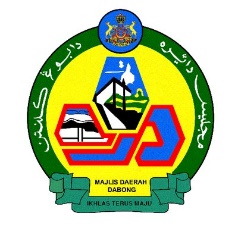 JADUAL KEDUAUNDANG-UNDANG KECIL BANGUNAN SERAGAM 1984 (PINDAAN) 2019BORANG APERAKUAN PELAN-PELAN BANGUNAN / STRUKTUR(bagi endorsemen atas pelan-pelan/ peruntuhan untuk dikemukakan untuk diluluskan)(Undang-Undang Kecil 3(1) dan 16(2))Tarikh : .........................................Kepada:YANG DIPERTUAMAJLIS DAERAH DABONG18200 DABONG, KELANTAN DARULNAIM.Saya memperakui bahawa detail-detail dalam pelan iaitu ....................................................…......................................................................................................................................................................................................................................................................................................................Atas *Lot/Lot-Lot............................................................ Seksyen ...................................................Daerah .............................................. Jalan ……………………………….......................................bagi………………………………………….........................................................................................adalah menurut kehendak-kehendak Undang-Undang Kecil Bangunan Seragam 1984 dan saya setuju terima tanggungjawab penuh dengan sewajarnya..........……………………………………….Orang Yang MengemukakanNama	:    ………………………………........................................................................Alamat	:    ………………………………........................................................................No . pendaftaran	:    ………………………………........................................................................Kelas	:    ………………………………........................................................................* Potong mana yang tidak berkenaan